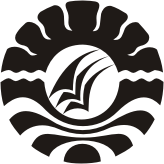 HASIL PENELITIANPENINGKATAN PENGUASAAN KOSA KATA MELALUI PENERAPAN PERMAINAN TEBAK KATA PADA MURID TUNAGRAHITA RINGAN KELAS VII DI SLBN PEMBINA TINGKAT PROVINSI SULAWESI SELATAN SENTRA PK/LKDiajukan Untuk Memenuhi Sebagian Persyaratan Guna Memperoleh GelarSarjana Pendidikan (S.Pd) Pada Jurusan Pendidikan Luar Biasa Strata Satu Fakultas Ilmu Pendidikan Universitas Negeri MakassarAINUL FAHMI1145040083JURUSAN PENDIDIKAN LUAR BIASAFAKULTAS ILMU PENDIDIKANUNIVERSITAS NEGERI MAKASSAR2015